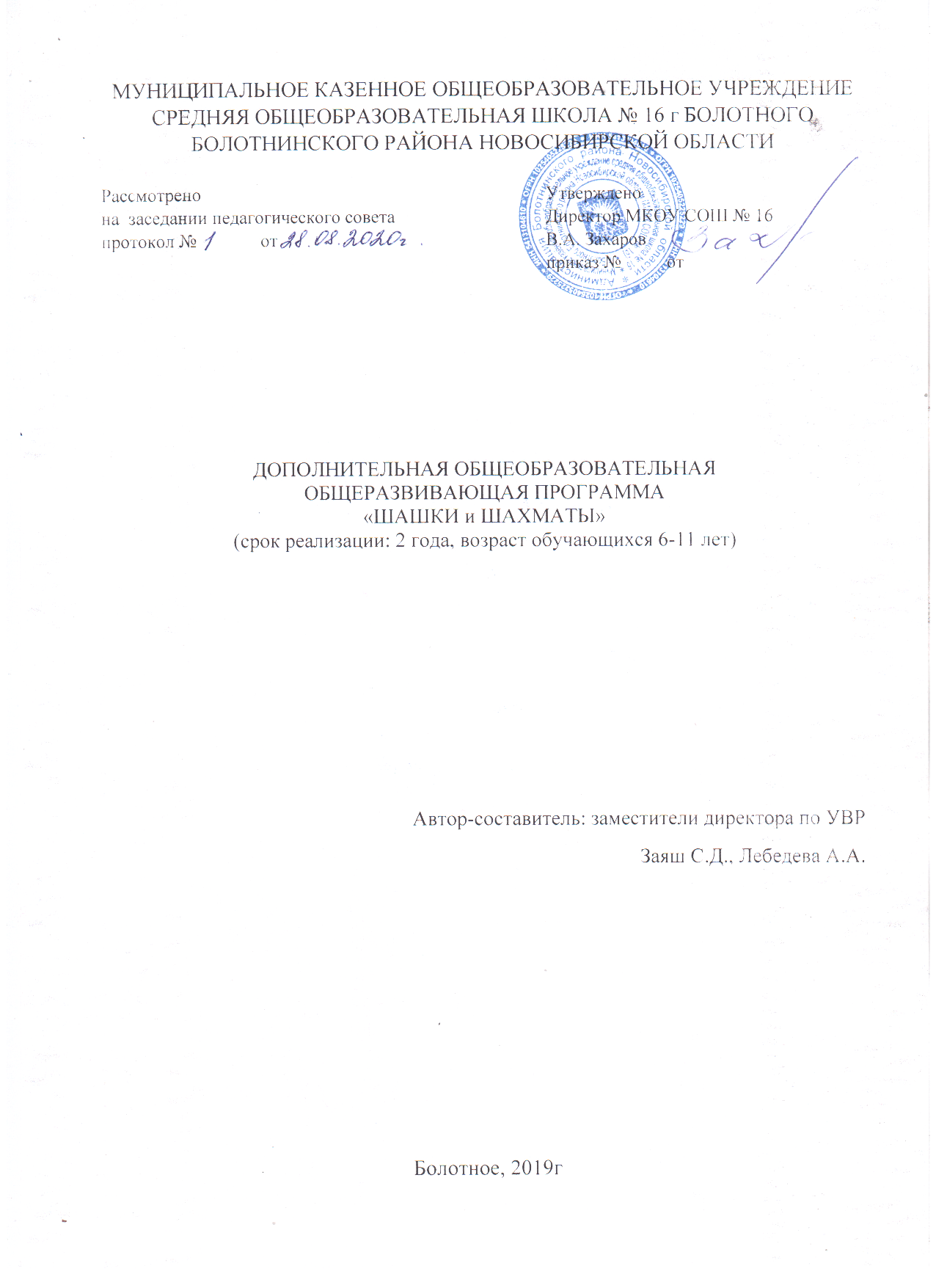 Пояснительная запискаДополнительная общеобразовательная общеразвивающая программа «Шахматная азбука» разработана в соответствии с Федеральным Законом от 29.12.2012 г. №273-ФЗ «Об образовании в Российской Федерации и Порядком организации и осуществления образовательной деятельности по дополнительным общеобразовательным программам, утвержденным Приказом Министерства образования и науки Российской Федерации 29.08.2013 г. № 1008.Дополнительная общеобразовательная общеразвивающая программа внеурочной деятельности «Шашки и шахматы» (далее – Программа) относится к  спортивно-оздоровительному направлению с общекультурным уровнем усвоения материала.Новизна данной Программы опирается на понимание важности работы по развитию логического мышления у детей младшего школьного возраста, их морально-волевых и нравственных качеств. Педагог вводит в учебный процесс новые игровые и оздоровительные методики преподавания, современные формы подведения итогов реализации программного материала. Начальный курс по обучению игре в шахматы и шашки максимально прост и доступен младшим школьникам, большое значение при изучении имеет специально организованная игровая деятельность, использование приема обыгрывания учебных заданий, создания игровых ситуаций.Актуальность Программы базируется положительном влиянии на совершенствовании у детей многих психических процессов и таких качеств, как восприятие, внимание, воображение, память, мышление, начальные формы волевого управления поведением.Педагогическая целесообразность Программы объясняется тем, что начальный курс по обучению игре в шашки и шахматы максимально прост и доступен школьникам. Стержневым моментом занятий является деятельность самих обучающихся, когда они наблюдают, сравнивают, классифицируют, группируют делают выводы, выясняют закономерности.Цель - создание условий для личностного и интеллектуального развития учащихся, формирования общей культуры и организации содержательного досуга посредством обучения игре в шахматы и шашки.Задачи: Образовательные: - познакомить с историей появления шашечной игры, шашечным кодексом; - научить простейшим комбинационным идеям в середине игры в 1-2 хода, познакомить с кодексом новичка; - познакомить с правилами шашечной игры, буквенно-цифровым рядом; - научить реализовывать материальный перевес в 1 шашку и более; - научить простейшим дебютным схемам; - научить реализовывать нормальные окончания: квадрат, 4 дамки против одной; - познакомить с основами композиционной игры. Развивающие: - развивать познавательный интерес к шашкам и шахматам как к древним всенародным играм; - развивать чувство гармонии, креативность, творческие способности, умение проводить в жизнь задуманную мысль, то есть составлять план и реализовывать его; - развивать внимание, память, логическое мышление. Воспитательные: - формировать культуру общения и поведения в коллективе; - прививать навыки здорового образа жизни; - прививать чувство эстетичности через эстетику шашечной культуры; - помочь ребенку в самореализации, осознания собственного “Я”; - воспитывать трудолюбие, самостоятельность, ответственность, активность, волю к победе, умение бороться до конца и стойко, критически переносить неудачи и поражения.Отличительной особенностью является обучение двум видам игр, т.е каждый ребенок к окончанию обучения будет уметь играть и в шашки и в шахматы. Структура Программы построена так, чтобы максимально дать возможность каждому учащемуся отработать полученные теоретические знания на практических занятиях, а так же участвовать в турнирах и соревнованиях различного уровня. Если он увлечется данным видом спорта, то, в дальнейшем, сможет реализовать себя в нем, получив спортивный разряд.Объем и срок реализации программы, режим занятий. К занятиям допускаются все обучающиеся в возрасте с 6 до 11 лет, желающие изучать игру в шашки и шахматы. Программа рассчитана на два года обучения (объем занятий по 68 часов в год). Занятия строятся в форме спортивной тренировки; проводятся 1 раз в неделю по 2 часа: 2 занятия по 40 минут, перерыв 10 минут Начало учебного года – 1 сентября Конец учебного года – 31 мая Продолжительность учебного года - 34 недели.В каникулярное время занятия в объединениях проводятся в соответствии с календарно-тематическими планами. Допускается изменение расписания, форм и места проведения занятий. В период летних каникул создается краткосрочная программа с проведением тренировок, спаррингов, соревнований и других мероприятий, направленных на оздоровление детей. Формы организации обучения: - групповая, очная Формы проведения занятий: тренировочные занятия, беседы, спарринги, соревнования, тестирования, турниры, праздники, просмотры соревнований, участие в соревнованиях.Планируемые результаты Предметные: Учащийся: - овладел шахматной терминологией (черное и белое поле, горизонталь, вертикаль, диагональ, начальное положение, ход, взятие, рокировка, шах, мат, пат); - знает названия фигур; - научился ориентироваться на шахматной доске, играть каждой фигурой, всеми фигурами, рокировать, объявлять шах, ставить мат, решать задачи на взятие и защиту фигур; - овладел основами шахматной игры; - знает об игровых возможностях шахматных фигур; - научился оценивать сравнительную силу шахматных фигур. Метапредметные: У учащегося: - сформировано стремление к усвоению культурных ценностей; - воспитаны целеустремленность, самообладание, культура общения, умение действовать в нестандартной ситуации. Личностные: Учащийся - научился самостоятельно находить личностно значимые смыслы в конкретной деятельности; - развил логическое, тактическое, стратегическое мышление; - научился предвидеть последствия предполагаемых действий.Закончив первый год обучения учащиеся должен знать:  правила игры в шашки и шахматы;  права и обязанности игрока;  иметь представление об истории и происхождении шашек и шахмат;  основные понятия о тактике и стратегии. Должен уметь:  применять указанные знания на практике;  концентрировать внимание, ценить время;  играть в шашки и шахматы с удовольствием. Закончив второй год обучения учащийся должен знать:  Историю мировых и русских (советских) шашек и шахмат, имена чемпионов мира;  Правила разыгрывания основных дебютов и окончаний;  Основы тактики и стратегии шашек и  шахмат;  Порядок проведения и организацию соревнований (турниров)  Правила этикета при игре в шашки и шахматы и их выполнение. Должен уметь:  Уверенно применять тактические приемы и сочетать их в своей игре;  Строить и реализовывать свои стратегические планы;  Осознавать свои ошибки и видеть ошибки соперника Формы подведения итогов реализации дополнительной образовательной программы осуществляется через текущий, промежуточный и итоговый контроль.Текущий контроль проводиться систематически через опрос учащихся, контроль выполнения упражнений, их обсуждение, участие в мини-соревнованиях между воспитанниками на занятиях.Промежуточный контроль осуществляется по итогам года посредством соревнований между воспитанниками и анализа листа участия в соревнованиях и турнирах различного уровня. Лист участия заполняется руководителем в течение года, в котором отражаются все воспитанники и их участие в конкурсах и турнирах, а также рейтинг каждого ребенка по полугодиям.Итоговая аттестация проводится по завершению всего образовательного курса дополнительной общеобразовательной программы. Итоговый контроль предназначен для определения уровня подготовленности каждого учащегося и группы в целом, а также для выявления типичных пробелов в умениях, навыках учащихся.Учебно-тематический план дополнительной образовательной программыПервый год обученияВторой год обученияСодержание программы  (1 год обучения, 68 часов)Вступление. Организационное занятие (1 час)Теоретическая часть. Задачи и цели работы творческого объединения. Правила организации занятий. Правила техники безопасности.Раздел 1. История развития шахматной и шашечной игр (1 час)Теоретическая часть. Истоки возникновения игры. Легенда о Радже и мудреце. Распространение шахмат на Востоке. Проникновение шахмат в Киевскую Русь. Шахматы, шашки и торговые связи купцов с Востоком. Мат Диларам. Археологические раскопки. Русское былинное творчество о шахматах и шашках. Запрет Византийской церкви. Шахматы и шашки в Московском государстве. Изготовление фигурок – вид ремесла. Петровские ассамблеи, придворные игры в шахматы и шашки.Раздел 2. Шахматный и шашечный кодекс. Классификационная система. Судейство и организация соревнований (2 часа)Теоретическая часть. Простейшие сведения о системе шахматных и шашечных соревнований. Правила турнирного поведения. Требования шахматно-шашечного кодекса о записи турнирной партии. Правило «Тронул – ходи!».Практическая часть. Шахматная доска. Поля, линии, их обозначение.Раздел 3. Первоначальные шахматно-шашечные понятия (8 часов) Шахматная доска и ее составляющиеТеоретическая часть. Горизонтали, вертикали и диагонали и их обозначение. Наименование шахматных полей.Практическая часть. Отработка навыков по нахождению и определению шахматных полей, вертикалей. Понятие хода на доскеТеоретическая часть. Понятие хода на доске. Понятие взятия фигур противника. Полная и краткая запись шахматного хода. Как ходят фигуры. Взятие фигур партнера.Практическая часть. Отработка навыков, связанных со взятием фигур противника. Правила перемещения фигур на доскеТеоретическая часть. Ходы шахматных фигур: слона, ладьи, коня, ферзя. Особенности и отличия ходов фигур.Практическая часть. Отработка навыков шахматного хода различными фигурами.Главная задача шахматной партииТеоретическая часть. Король, шах и мат. Достижение мата ферзем, двумя ладьями, одной ладьей в различных положениях.Практическая часть. Отработка навыков постановки мата королю.Раздел 4. Тактика в шахматной и шашечной игре (20 часов)Понятие  комбинацииТеоретическая часть. Знакомство с комбинацией. Тактические возможности партии.Практическая часть. Опробывание комбинаций на примерах. Сравнительная сила фигурТеоретическая часть. Шахматные поля в центре и на фланге и их особенности. Превосходство в количестве фигур важный, но не всегда главенствующий фактор. Способы получения материального преимущества.Практическая часть. Отработка приемов борьбы в худших позициях. РокировкаТеоретическая часть. Значение рокировки. Виды рокировки. Роль короля в различных позициях.Практическая часть. Отработка приемов по проведению рокировки в разных позициях короля.Роль пешки в разных стадиях шахматной партииТеоретическая часть. Борьба пешки против различных фигур в разных стадиях шахматной партии.Практическая часть. Отработка навыков по проведению пешки в ферзи. Двойной ударТеоретическая часть. Определение и характеристика двойного удара. Фигуры, участвующие в двойном ударе.Практическая часть. Отработка навыка двойного удара на практических примерах. СвязкаТеоретическая часть. Определение понятия связки и ее характеристика. Фигуры, участвующие в связке.Практическая часть. Осуществление приема связки на практических примерах. Вскрытый шахТеоретическая часть. Определение и характеристика вскрытого шаха. Фигуры, участвующие в данной операции.Практическая часть. Отработка навыка вскрытого шаха на примерах. Двойной шахТеоретическая часть. Определение и характеристика двойного шаха. Фигуры, участвующие в данном приеме.Практическая часть. Отработка навыка двойного шаха на примерах.Дебютные ловушкиТеоретическая часть. Характеристика дебютных ловушек. Особенности ошибок в начале игры. Определение момента установки ловушек.Практическая часть. Отработка момента установки ловушек.Закрепление. Практические занятия.Практическая часть. Отработка навыков.Раздел 5. Стратегия (8 часов) Понятие стратегииТеоретическая часть. Определение понятия стратегии. План в шахматной партии. Его важность и составляющие части.Практическая часть. Отработка навыков по составлению плана игры. Центр шахматной доскиТеоретическая часть. Понятие центра и его характеристика. Захват центра – залог успеха в дальнейшей борьбе.Практическая часть. Отработка приемов захвата центра. Стратегические составляющие преимущества на шахматной доскеТеоретическая часть. Определение и понятия стратегических составляющих для получения преимущества в предстоящей партии.Практическая часть. Отработка навыков по захвату ключевых полей.Закрепление. Практические занятия.Практическая часть. Отработка навыков.Раздел 6. Дебют (2 часа)Теоретическая часть. Определение дебюта как подготовительной стадии начала игры. Влияние дебюта на середину игры. Классификация дебютов. Основные принципы разыгрывания дебюта основные идеи итальянской партии.Практическая часть. Отработка плана по составлению дебюта.Раздел 7. Эндшпиль (12 часов)Понятие эндшпиляТеоретическая часть. Характеристика и разновидности эндшпиля. Элементарные пешечные окончания. Способы образования проходной пешки. Важность выигрыша «темпа».Практическая часть. Отработка способов образования проходной пешки и навыка – выигрыша «темпа».Легкие фигуры против ладьиТеоретическая часть. Понятие легких фигур. Исключительные случаи с участием легких фигур. Нахождение ничьей в окончании «слон против ладьи».Практическая часть. Отработка навыков ладейных окончаний с участием легких фигур. Легкие фигуры против пешекТеоретическая часть. Особенности борьбы против пешек. Возможный размен слона (коня) на пешку как единственный способ достижения ничьей.Практическая часть. Отработка приемов борьбы коня или слона против пешек.Смешанные простые окончанияТеоретическая часть. Разновидности смешанных простых окончаний. Общие правила для получения преимущества данных окончаний.Практическая часть. Отработка навыков по изучению смешанных простых окончаний. Борьба ладьи против пешкиТеоретическая часть. Особенности борьбы ладьи против пешки, расположенной на разных участках доски.Практическая часть. Отработка навыков борьбы ладьи с пешкой.Закрепление. Практические занятия.Практическая часть. Отработка навыков.Практические игры. Классификационные соревнования (6 часов)Практические занятия. Участие юных спортсменов в классификационных соревнованиях. Разбор сыгранных партий.Сеансы одновременной игры (10 часов)Практические занятия. Проведение сеансов одновременной игры с преподавателем. Разбор партий.Итоговое занятие (2 часа)Выполнение контрольных работ. Проведение показательных соревнований перед родителями.(2 год обучения, 68 часов)Вступление. Организационное занятие (1 час)Теоретическая часть. Задачи и цели работы творческого объединения 2 года обучения. Правила организации занятий. Правила техники безопасности.Раздел 1.Связка (8 часов)Взаимная связка в центре доски. Взаимная связка на флангеТеоретическая часть. Принцип, место установки связки в центре. Эффективность связки в центре. Характеристика взаимной связки на фланге –стратегический прием и элемент позиции. Неустойчивость и неопределенность связки на фланге.Практическая часть. Отработка приемов установки связки в центре доски. Отработка приемов установки связки на фланге.Простая связка на фланге. Связка в центре доски.Теоретическая часть. Характеристика и понятия простой связки на фланге. Простая связка – ограниченность шашечного материала. Характеристика и основные понятия «Связка в центре доски». Возможности ее нейтрализации. Главное условие ликвидации центральной связки – наличие упоров на фланге.Практическая часть. Отработка приемов простых связок. Отработка приемов центральной связкиСамозажим. Окружение (охват) центраТеоретическая часть. Характеристика и понятия позиции самозажима. Дополнительные риски и непредсказуемость результата хода игры при построении позиции самозажима. Характеристика и основные понятия: Окружение (охват) центра. Случаи, возможные для проведения приема Охват центра: истощение запаса ходов, неимение полезных разменов, наличие отсталых шашек, неумелая игра противника.Практическая часть. Отработка ходов, применяемых при построении позиции самозажима. Отработка ходов, применяемых для проведения данного приема.Упражнения по пройденному материалуПрактическая часть. Отработка навыков.Раздел 2. Шашечный прорыв (6 часов)Угроза прорыва. Прорыв на правом флангеТеоретическая часть. Характеристика и основные понятия Шашечного прорыва. Главная задача Шашечного прорыва – проход в дамки. Возможности прорыва на флангах и в центре доски. Характеристика и место проведения прорыва на правом фланге. Использование мест слабой защиты противника с правой стороны.Практическая часть. Отработка возможностей прорыва на флангах и в центре доски. Отработка ходов, применяемых для проведения прорыва на правом фланге. Прорыв на левом фланге. Прорыв в центреТеоретическая часть. Характеристика и место проведения прорыва на левом фланге. Использование мест слабой защиты противника с левой стороны. Характеристика понятия «Прорыв в центре». Особенности и отличия прорыва в центре от прорывов на левом и правом флангах.Практическая часть. Отработка ходов, применяемых для проведения прорыва на левом фланге. Отработка ходов, применяемых для проведения прорыва в центре.Упражнения по пройденному материалуТеоретическая часть. Пояснение понятий,  правил.Практическая часть. Отработка ходов, применяемых для проведения прорывов.Раздел 3. Тактика в шашечной партии (10 часов)«Ловушка». «Жертва шашки»Теоретическая часть. Характеристика и понятие приема «Ловушка» – скрытой угрозы сильнейшего продолжения. Успех партии. Собственная позиция приема «Ловушка». Характеристика и определение тактического приема «Жертва шашки» – приема для победы или спасение партии. Ходы, применяемые для проведения данного приема.Практическая часть. Отработка ходов, приводящих к позициям приема «Ловушка». Отработка ходов, применяемых для проведения приема «Жертва шашки». «Самообложение». «Роздых»Теоретическая часть. Характеристика и определение приема «Самообложение шашек» – приема для получения выгодной позиции. Ходы, применяемые для проведения данного приема. Характеристика и определение приема «Роздых» – наличие свободного темпа у одного из соперников. Ходы, применяемые для выгодного использования дальнейшей позицииПрактическая часть. Отработка ходов, применяемых для проведения приема «Самооблажение шашек». Отработка ходов, применяемых для выгодного использования дальнейшей позиции. «Цугцванг». Симметричные позицииТеоретическая часть. Характеристика и определение приема «Цугцванг» – необходимость сделать ход, который приводит к ухудшению собственной позиции. Своеобразие приема. Характеристика и определение симметричных позиций – своеобразное расположение шашек с двух сторон от центральной горизонтали. Повторяемость позиций.Практическая часть. Отработка ходов, которые проводят к ухудшению собственной позиции. Отработка ходов, которые приводят к своеобразному расположению шашек с двух сторон от центральной горизонтали.Позиции с параллельными шашками. Гамбитные позицииТеоретическая часть. Характеристика и определение позиций с параллельными шашками. Ходы, применяемые для получения данного типа позиции. Характеристика и определение гамбитных позиций – позиций, связанных с жертвами шашек. Ходы, приводящие к различным гамбитным схемам.Практическая часть. Отработка ходов, применяемых для получения данного типа позиции. Отработка ходов, приводящих к различным гамбитным схемам.Упражнения по пройденному материалуТеоретическая часть. Пояснение понятий,  правил.Практическая часть. Отработка ходов, применяемых для проведения прорывов.Раздел 4. Теория шашечных дебютов (18 часов)4.1. Городская партия. ОтыгрышТеоретическая часть. Характеристика и особенности расположения шашечной позиции на доске.  Характеристика и особенности приема «отыгрыш».Практическая часть. Отработка ходов, приводящих к Городской партии: 1.cd4 dc5; 2.bc3 fg5; 3. cb4 gh4. Отработка ходов, приводящих к дебюту Отыгрыш:1. cd4 dc5; 2. bc3 cd6; 3. сb4 ba5; 4.d:b6 a:c7.Кол. Обратный колТеоретическая часть. Характеристика и особенности дебюта Кол. Характеристика и особенности дебюта Обратный колПрактическая часть. Отработка ходов, приводящих к дебюту Кол:1.cd 4 ba5; 2. dc5 d:b4 3.а: c5. Отработка ходов, приводящих к дебюту Обратный кол:1. cb4 fe5; 2.gh4 ef4; 3.e:g5 h:f4. Старая партия. ПерекрестокТеоретическая часть. Характеристика и особенности дебюта Старая партия. Характеристика и особенности дебюта Перекресток.Практическая часть. Отработка ходов, приводящих к дебюту Старая партия: 1.cd4 dc5; 2.bc3 ed6. Отработка ходов, приводящих к дебюту Перекресток: 1.cd4 de5; 2.bc3 ed6; 3.ef4 ba5. Ленинградская защита. Киевская защитаТеоретическая часть. Характеристика и особенности дебюта Ленинградская защита. Характеристика и особенности дебюта Киевская защита.Практическая часть. 1.cd4 fg5; 2.bc3gf6; 3.cb4 ba5. Отработка ходов, приводящих к дебюту: 1.сd4 fg5; 2.bc3 gh4; 3.cb4 hg5. Тычок. Обратный тычокТеоретическая часть. Характеристика и особенности дебюта Тычок. Характеристика и особенности дебюта Обратный тычок.Практическая часть. Отработка ходов, приводящих к дебюту: 1.cd4 fg5; 2.dc5 d: b4; 3.a:c5 b:d4; 4.ec5. Отработка ходов, приводящих к дебюту Обратный тычок: 1.cd4 fe5; 2.bc3 ef4; 3.g3 e5; 4.d6 f4. Жертва Кукуева. Центральная партияТеоретическая часть. Характеристика и особенности дебюта Жертва Кукуева. Характеристика и особенности дебюта Центральная партия.Практическая часть. Отработка ходов, приводящих к дебюту: 1.cd4 fg5; 2.dc5 d: b4; 3.a: c5 b: d4; 4.ec5 gf4; 5ge5 cb6. Отработка ходов, приводящих к дебюту Центральная партия: 1.cd4 fg5; 2.gf4 gf6; 3.bc3. Дебюты, начинающиеся с первого хода c3 b4Теоретическая часть. Характеристика и особенности данного хода. Дальнейший выбор продолжений и модификаций. Возможные продолжения черных:1b 6a5; 1f6 g5; 1f6 e5; 1 h6 g5 и т.д.Практическая часть. Отработка ходов, приводящих к продолжению после хода c3 b4. Косяк. Обратная городская партияТеоретическая часть. Характеристика и особенности дебюта Косяк. Характеристика и особенности дебюта Обратная городская партия.Практическая часть. Отработка ходов, приводящих к дебюту: 1.cb4 bc5; 2.bc3 fg5; 3.gf4 gf6. Отработка ходов, приводящих к дебюту: 1.cb4 fe5; 2.ef4 gf6; 3. ba5 fg5.4.16. Упражнения по пройденному материалуТеоретическая часть. Пояснение понятий,  правил.Практическая часть. Отработка ходов, применяемых для проведения прорывов.Раздел 5. Нестандартные дебюты (14 часов) Игра Бодянского. Обратная игра БодянскогоТеоретическая часть. Характеристика и особенности нестандартных дебютов. Игра Бодянского – чаще всего применяемый прием на практике. Характеристика и особенности дебюта Обратная игра Бодянского.Практическая часть. Отработка ходов, приводящих к дебюту: 1.ab4 ba5; 2.ba3 ab6. Отработка ходов, приводящих к дебюту:1.cd4 hg5; 2.gh4 gh6. Новое начало. ВилочкаТеоретическая часть. Характеристика и особенности дебюта Новое начало. Характеристика и особенности дебюта Вилочка.Практическая часть. Отработка ходов, приводящих к дебюту: 1.c3d4 b6c5; 2.d4 :b6 а: c5. Отработка ходов, приводящих к дебюту: 1.cd4 de5; 2.gf4. Игра Филиппова. Игра ШмульянаТеоретическая часть. Характеристика и особенности дебюта Игра Филиппова. Характеристика и особенности дебюта Игра Шмульяна.Практическая часть. Отработка ходов, приводящих к дебюту. 1.ed4 de5; 2.ab4 hg5. Отработка ходов, приводящих к дебюту: 1.ef4 fg5; 2.cb4 g :e3; 3.d: f4. Игра Каулена. Игра ПетроваТеоретическая часть. Характеристика и особенности дебюта Игра Каулена. Характеристика и особенности дебюта Игра Петрова.Практическая часть. Отработка ходов, приводящих к дебюту: 1.gf4 fe5; 2.hg3 ed4; 3.c:e5. Отработка ходов, приводящих к дебюту: 1.gh4 ba5; 2.hg3 b6. Игра Дьячкова. Игра СоколаТеоретическая часть. Характеристика и особенности дебюта Игра Дьячкова. Характеристика и особенности дебюта Игра Сокола.Практическая часть. Отработка ходов, приводящих к дебюту: 1.cd4 fg5; 2.bc3gf6; 3.cb4 bc5; 4.d:b6 c:c3; 5.d:b4 hg7. Отработка ходов, приводящих к дебюту: 1.cd4 fg5; 2.bc3 f6. Гибельное началоТеоретическая часть. Характеристика и особенности дебюта Гибельное начало.Практическая часть. Отработка ходов, приводящих к дебюту: 1.cd4 fe5; 2.d:f6 e5.Упражнения по пройденному материалуТеоретическая часть. Пояснение понятий,  правил.Практическая часть. Отработка ходов, применяемых для проведения прорывов.Раздел 6. Конкурсы решений шахматно-шашечных задач (4 часа)Практическая часть. Отработка решений шахматных и - шашечных задач.Раздел 7. Практические игры. Классификационные соревнования (7 часов)Практические игры. Классификационные соревнованияПрактическая часть. Участие в соревнованиях различного уровня.Итоговое занятие (1 час)Выполнение контрольных работ. Проведение показательных соревнований перед родителями.Методическое обеспечение программыФорма проведения занятийопределяется возрастными особенностями детей и подростков, а также содержанием разделов и тем изучаемого материала:- беседа с объяснением материала и показом позиций на доске;- игра;- тренировочные игры;- турниры.Методы проведения занятий- словесный: рассказ, беседа, объяснение;- наглядный: иллюстрация примерами, демонстрация позиций на доске;- практический: упражнение, тренинг, решение шашечных концовок, задач, этюдов, соревнования, работа над ошибками.Методы организации учебно-воспитательного процесса- создание детских объединений внутри коллектива - групп консультирования, т.е. шефство старших учащихся, имеющих более высокий уровень над младшими;- привлечение к работе, связанной с проведением соревнований внутри школы родителей, преподавателей других объединений, спонсоров;- связь с общественными организациями.Перечень дидактических материалов- набор концовок и этюдов для решения позиций;- диски, часы;-учебная литература.Условия для реализации программы1. Оборудование, материалы.Для занятий есть: учебный кабинет со столами и стульями. Кабинет отвечает требованиям санитарных норм и правил для полного состава группы.- комплекты шашек, шахмат и досок (7-8 комплектов)- шахматные часы (2-3 комплекта); тетради, ручки.Список использованной литературы1. Кан И.А. Защита. – Москва : «ФИС», 2000 г.2.Костенюк А., Костенюк Н. Как научить шахматам. Дошкольный шахматный учебник. М. : «RUSSIANCHESSHOUSE», 2009.3. Петрушина Н. Шахматный учебник для детей. Ростов-на-Дону : «Феникс», 2014.4.Романчук О.А. Юному шашисту. Черкассы, 2005г. Творческая мастерская zingel полиграфия для вас и вашего бизнеса.5. Филатова Л.О.. Компетентностный подход к построению содержания обучения как фактор развития преемственности школьного и вузовского образования // Дополнительное образование. ‒ 2005. ‒ № 7. ‒ С.9-11.6. Шахматный кодекс. – Москва: «ФИС», 2001 г.№Раздел/темавсего часовтеорияпрактика1Вступление. Организационное занятие11Раздел 1. История развития шашек, шахматРаздел 1. История развития шашек, шахматРаздел 1. История развития шашек, шахматРаздел 1. История развития шашек, шахмат2История развития шашек, шахмат11Раздел 2. Шахматный, шашечный кодекс. Классификационная система. Судейство и организация соревнованийРаздел 2. Шахматный, шашечный кодекс. Классификационная система. Судейство и организация соревнованийРаздел 2. Шахматный, шашечный кодекс. Классификационная система. Судейство и организация соревнованийРаздел 2. Шахматный, шашечный кодекс. Классификационная система. Судейство и организация соревнований3-4Шахматный, шашечный кодекс. Классификационная система. Судейство и организация соревнований211Раздел 3. Первоначальные шахматные и шашечные понятияРаздел 3. Первоначальные шахматные и шашечные понятияРаздел 3. Первоначальные шахматные и шашечные понятияРаздел 3. Первоначальные шахматные и шашечные понятия5-6Шахматная доска и ее составляющие2117-8Понятие хода на доске2119-10Правила перемещения фигур на доске21111-12Главная задача шахматной партии211Раздел 4. Тактика в шахматной и шашечной игре13-14 Понятие комбинации21115-16Сравнительная сила фигур21117-18Рокировка21119-20Роль пешки в разных стадиях шахматной партии21121-22Двойной удар21123-24Связка.21125-26Вскрытый шах.21127-28Двойной шах.21129-30Дебютные ловушки.21131-32Закрепление. Практические занятия.2-2Раздел 5. СтратегияРаздел 5. СтратегияРаздел 5. СтратегияРаздел 5. Стратегия33-34Понятие стратегии.21135-36Центр шахматной доски21137-38Стратегические составляющие преимущества на шахматной доске21139-40Закрепление. Практические занятия.2-2Раздел 6. ДебютРаздел 6. ДебютРаздел 6. ДебютРаздел 6. Дебют41-42Дебют211Раздел 7. ЭндшпильРаздел 7. ЭндшпильРаздел 7. ЭндшпильРаздел 7. Эндшпиль43-44Понятие эндшпиля21145-46Легкие фигуры против ладьи21147-48Легкие фигуры против пешек21149-50Смешанные простые окончания21151-52 Борьба ладьи против пешки.21153-54Закрепление. Практические занятия.2-255-60Практические игры. Классификационные соревнования6-661-66Сеансы одновременной игры6-667-68Итоговое занятие 2-2№Раздел/темавсего часовтеорияпрактика1Вступление. Организационное занятие11Раздел 1. Связка Раздел 1. Связка Раздел 1. Связка Раздел 1. Связка 2-3Взаимная связка в центре. Взаимная связка на фланге2114-5Простая связка на фланге. Связка в центре доски2116-7Самозажим.  Окружение (охват) центра2118-9Упражнения по пройденному материалу22Раздел 2. ПрорывРаздел 2. ПрорывРаздел 2. ПрорывРаздел 2. Прорыв10-11Угроза прорыва. Прорыв на правом фланге21112-13Прорыв на левом фланге. Прорыв в центре21114-15Упражнения по пройденному материалу211Раздел 3. Тактика в шашечной партии16-17Ловушки. Жертва21118-19Самообложение. Роздых21120-21Цугцванг. Симметричные позиции21122-23Позиции с параллельными шашками. Гамбитные позиции21124-25Упражнения по пройденному материалу211Раздел 4. Теория шашечных дебютов26-27Городская партия. Отыгрыш21128-29Кол. Обратный кол21130-31Старая партия. Перекресток21132-33Ленинградская защита. Киевская защита21134-35Тычок. Обратный тычок21136-37Жертва Кукуева. Центральная партия21138-39Дебюты, начинающиеся с первого хода c3-b421140-41Косяк. Обратная городская партия21142-43Упражнения по пройденномуматериалу211Раздел 5. Нестандартные дебютыРаздел 5. Нестандартные дебютыРаздел 5. Нестандартные дебютыРаздел 5. Нестандартные дебюты44-45Игра Бодянского. Обратная игра Бодянского21146-47Новое начало. Вилочка21148-49Игра Филиппова. Игра Шмульяна21150-51Игра Каулена. Игра Петрова21152-53Игра Дьячкова. Игра Сокола21154Гибельное начало.1155-57Упражнения по пройденному материалу312Раздел 6. Конкурсы решений шахматно-шашечных задачРаздел 6. Конкурсы решений шахматно-шашечных задачРаздел 6. Конкурсы решений шахматно-шашечных задачРаздел 6. Конкурсы решений шахматно-шашечных задач58-61Конкурсы решений шахматно-шашечных задач44Раздел 7. Практические игры. Классификационные соревнованияРаздел 7. Практические игры. Классификационные соревнованияРаздел 7. Практические игры. Классификационные соревнованияРаздел 7. Практические игры. Классификационные соревнования62-67Практические игры. Классификационные соревнования6-668Итоговое занятие1-1